#67HOLMIUMHo67	164.930MAGNETEN LASERCHIRURGIE ATOOMGEGEVENS0011011Holmium heeft de hoogste magnetische sterkte van elk element. Het wordt gebruikt voor paalstukken  van krachtige magneten.  Holmiumlasers worden gebruikt bij kleine operaties om kleine kankertumoren  te  verwijderen en nierstenen.Wetenschappers hebben gegevens over enkele holmiumatomen  gecodeerd  door hun magnetische toestand te veranderen.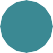 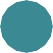 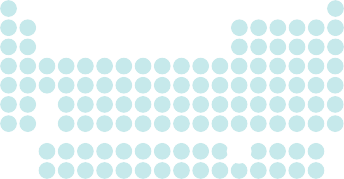 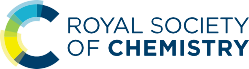 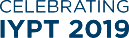 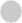 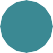 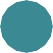 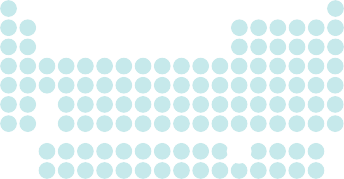 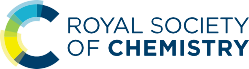 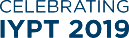 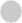 Ci	© 2019 Andy Brunning/Royal Society of Chemistry#IYPT2019